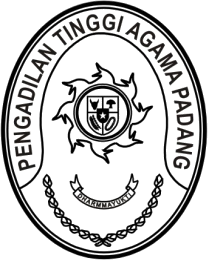 MAHKAMAH AGUNG REPUBLIK INDONESIADIREKTORAT JENDERAL BADAN PERADILAN AGAMAPENGADILAN TINGGI AGAMA PADANGJalan By Pass KM 24, Batipuh Panjang, Koto TangahKota Padang, Sumatera Barat 25171 www.pta-padang.go.id, admin@pta-padang.go.idNomor     	:         /KPTA.W3-A/OT1.6/II/2024                                               6 Februari 2024Hal	: BiasaLampiran	: -Perihal	:	Undangan  Yth.Hakim Tinggi PTA Padang;Panitera dan Plt. Sekretaris PTA Padang;Pejabat Struktural dan Fungsional PTA Padang dan Staff Pelaksana PTA Padang.Assalamu’alaikum Wr. WbBersama ini kami mengundang saudara untuk mengikuti rapat, yang Insya Allah akan dilaksanakan pada:Hari/Tanggal		: Senin  / 10 Februari 2024Jam 		: 10.00 WIB s.d. selesai Tempat	 :	 Command Center Pengadilan Tinggi Agama PadangAgenda			: Rapat Pencapaian Kinerja Bulan Januari 2024 Demikian disampaikan, atas kehadirannya diucapkan terima kasih.Wassalam,Wakil Ketua Pengadilan Tinggi Agama Padang Rosliani 